基本信息基本信息 更新时间：2023-11-20 14:58  更新时间：2023-11-20 14:58  更新时间：2023-11-20 14:58  更新时间：2023-11-20 14:58 姓    名姓    名赵一帆赵一帆年    龄21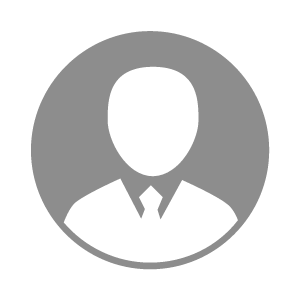 电    话电    话下载后可见下载后可见毕业院校河北农业大学邮    箱邮    箱下载后可见下载后可见学    历本科住    址住    址河北保定河北保定期望月薪面议求职意向求职意向乳品检验检疫,牛羊饲养员,养牛技术员乳品检验检疫,牛羊饲养员,养牛技术员乳品检验检疫,牛羊饲养员,养牛技术员乳品检验检疫,牛羊饲养员,养牛技术员期望地区期望地区宁夏自治区|山东省|北京市|天津市|陕西省宁夏自治区|山东省|北京市|天津市|陕西省宁夏自治区|山东省|北京市|天津市|陕西省宁夏自治区|山东省|北京市|天津市|陕西省教育经历教育经历工作经历工作经历自我评价自我评价大三在读生，想对专业进一步学习了解，提高专业学习水平，自大一至今两学年专业排名前30%，已经过动物育种，动物繁殖，饲料与营养等相关课程的学习，大学期间一直担任班委与学生会干部未间断，农村生活，踏实肯干，实习工资可议大三在读生，想对专业进一步学习了解，提高专业学习水平，自大一至今两学年专业排名前30%，已经过动物育种，动物繁殖，饲料与营养等相关课程的学习，大学期间一直担任班委与学生会干部未间断，农村生活，踏实肯干，实习工资可议大三在读生，想对专业进一步学习了解，提高专业学习水平，自大一至今两学年专业排名前30%，已经过动物育种，动物繁殖，饲料与营养等相关课程的学习，大学期间一直担任班委与学生会干部未间断，农村生活，踏实肯干，实习工资可议大三在读生，想对专业进一步学习了解，提高专业学习水平，自大一至今两学年专业排名前30%，已经过动物育种，动物繁殖，饲料与营养等相关课程的学习，大学期间一直担任班委与学生会干部未间断，农村生活，踏实肯干，实习工资可议大三在读生，想对专业进一步学习了解，提高专业学习水平，自大一至今两学年专业排名前30%，已经过动物育种，动物繁殖，饲料与营养等相关课程的学习，大学期间一直担任班委与学生会干部未间断，农村生活，踏实肯干，实习工资可议大三在读生，想对专业进一步学习了解，提高专业学习水平，自大一至今两学年专业排名前30%，已经过动物育种，动物繁殖，饲料与营养等相关课程的学习，大学期间一直担任班委与学生会干部未间断，农村生活，踏实肯干，实习工资可议大三在读生，想对专业进一步学习了解，提高专业学习水平，自大一至今两学年专业排名前30%，已经过动物育种，动物繁殖，饲料与营养等相关课程的学习，大学期间一直担任班委与学生会干部未间断，农村生活，踏实肯干，实习工资可议其他特长其他特长